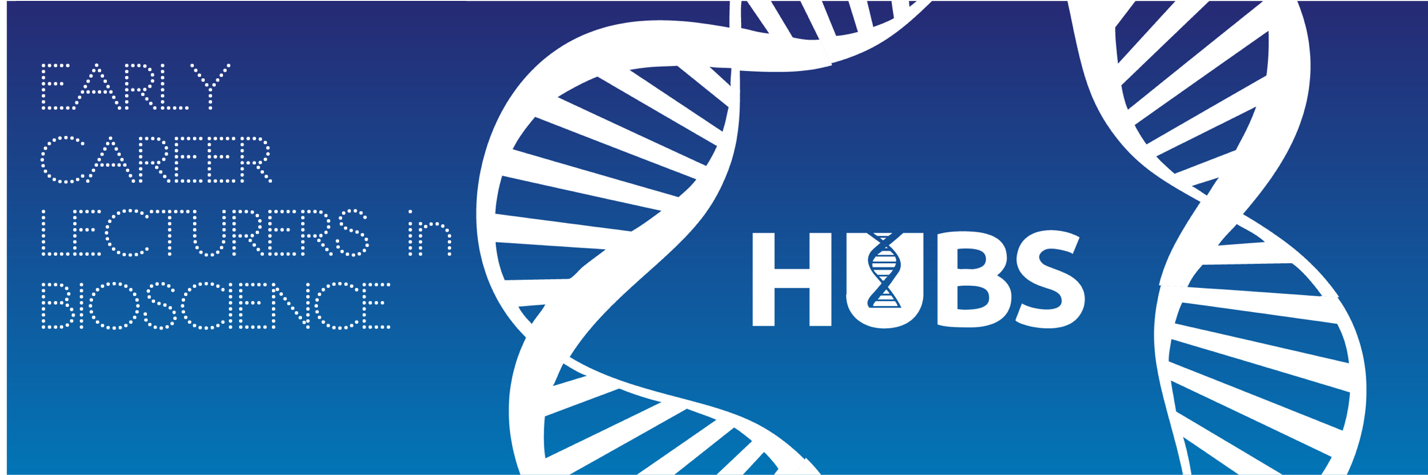 Application Form: Early Career Lecturers in Bioscience ForumSignature of applicant:						Date: Please send your completed application to hubs@rsb.org.uk, the deadline 28th February 2022NameInstitutional affiliationAddressEmailContact phone no.Position being applied forStart date as lecturer in HEBioscience area of specialisationReasons for wanting to join the Forum (max 250 words) and a description of the specific skills you would bring to the roleAre you a member of a Professional Body? If yes, please specifyConfirmation from Head of Department of support for the application and for time allowance to attend meetings and associated activities. 